4th Sunday after Trinity  			                                         June 27, 2021St. John Evangelical Lutheran Church(The Lutheran Church-Missouri Synod)4527 Second St.  P.O. Box 206    
Port Hope, MI 48468stjohnsec@stjohnporthope.org       www.stjohnporthope.orgChurch Office: 989-428-4140          Pastor home/parsonage: 989-428-3305
Pastor: Rev. David A. Dodge	      Secretary: Kathy SchaveWELCOME!  It’s our privilege to have you join us in being in the Presence of our Lord and Savior!  At St. John, we follow the historic Liturgy of the Christian Church, which highlights the Biblical understanding of the True worship of God: first and foremost, that He Comes into our presence to give us His Saving Gifts (“Divine Service”) in His Word and Sacraments; and then in response we thank and praise Him in word and song, and pray for His continued Blessings.Who should receive Holy Communion at St. John?: All Confirmed members are invited to Commune, who are sorry for their sins and wish to be Forgiven and Strengthened.  Also, visitors from other L.C.-M.S. and T.A.A.L.C. churches, who fit the same description, are welcome.  So that no one else might eat and drink in Judgment of their sins (1 Cor. 11:29), all others are asked to refrain from Communing.  If you are in doubt, please see Pastor or an Elder.PreludeOpening Hymn: “Jesus Sinners Doth Receive” ~ LSB #609	ORDER OF SERVICE: “Divine Service, Setting 4” LSB pp.203ff.		              Introit (see first white insert; read responsively by half Verse)        “Growing as One” (see green insert)     Readings (see back of white insert)     Gradual (see front of same insert; read responsively by half Verse).Hymn of the Day: “O God, My Faithful God” ~ LSB #696 (memory)Sermon: “But God Meant It for Good” Genesis 50:15-21Closing Hymn: “Entrust Your Days and Burdens” ~ LSB #754	Postlude  BACK TO (ALMOST) NORMAL SUNDAY 
Beginning Sunday, July 4, all pews will be open for use, and the hymnals will be back in the pews.  There will still be adjustments for Holy Communion, the distribution of bulletins, and collection of the Offering.Flowers on the Altar are in Thanksgiving of 42 years of marriage on June 30th from Marv & Vicki Koglin. 			STEWARDSHIP OF PARTICIPATIONDATE: SERVICE                    ATTENDANCE    COMMUNION		      STEWARDSHIP OF SERVICETODAY	Organist: Kristen Weiss   					Ushers (8/9:30): Marvin Woodke, Larry Johnson, Jeff Kowaleski / Greg Woodke, Ty Woodke, Robert SchulteElder(s) (8/9:30) Galen Young/ Gary ReinkeAcolyte (8/9:30): Jentry Zimmerman / Wyatt HoodyAltar Guild: Deanna May, Joyce HarwoodNEXT SUNDAY 
Organist: Kristen Weiss   Ushers (8/9:30): Galen Young, Kevin Arndt / Don Clark, Dylan Burton, Randy SchulteElder(s) (8/9:30) Greg Schave/ Les WeissAcolyte (8/9:30): Olivia Woodke/  Logan IselerAltar Guild: Carol Hunter   	 LOOKING AHEAD TO NEXT SUNDAY  READINGS			            HYMNS       Psalm: 16				616     	 
O.T.: 1 Kings 19:11-21	 		688Epistle: 1 Corinthians 1:18-25	 	965	 	
          or 1 Peter 3:8-15			819Gospel: Luke 5:1-11			966		 	July – September  Portals of Prayer are available in the entryway.  	The June/July Lutheran Witness (with Michigan In Touch) are 	available on the entryway table.	June newsletters are in your church boxes.

	A friendly reminder…newsletter submissions are due to the church 	office by the 15th of the month preceding the month to publish. 	Bulletin 	announcements are due to the church office by Wednesday 	(9:00 am) before the Sunday to be published in writing. 			Barnabas Fund: This fund is for the purpose of providing financial 			help for those in emergency need.  Please consider donating toward 			this endeavor.
	2021 OFFERING ENVELOPES are now available for pick up in the 	entryway.  Please sign up on the numbered clip-board sheet on the 	bulletin 	table and take the corresponding numbered envelope box.THIS WEEK at ST. JOHN   	Monday (Pastor): 9am – 1pm; 2-3pm    
Tuesday (Pastor & Kathy):  9am – 12pm
Wednesday (Pastor):  9am – 11:30pm; 2-3pm    
Thursday (Pastor & Kathy): 9am – 12pm 
Friday (Pastor & Kathy) 9am – 12pm
Please call ahead to ensure that someone is in at 989-428-4140. BUDGETED FINANCE REPORT - Not Including Special Accounts  20	.     	Bulletins provided by Ramsey Funeral Home, Harbor Beach, MI Phone 800-251-8699
	____________________________________________________________________
	Christ’s Mercy Is Ours to Show to Others	“Be merciful, even as your Father also is Merciful” (Luke 6:36–42). The old 	Adam in us wants to condemn and seek vengeance. But the Lord says, 	“Vengeance is Mine, I will Repay” (Rom. 12:14–21). To condemn, to avenge 	yourself, is to put yourself in the place of God. It is to fail to trust that He is 	Just. Ultimately, it is to disbelieve that Jesus suffered the full vengeance for 	all wrongs. Only Christ is Merciful “as the Father is Merciful.” He is the One 	who Overcame all evil with the Good of His Cross, Forgiving even His 	executioners. Jesus is our “Joseph,” who Comforts us with Words of Pardon 	and Reconciliation (Gen. 50:15–21). He is the One who does not condemn 	but gives Life that runs over. Only through faith in Christ are we “sons of the 	Father”—being merciful, forgiving, doing good to our enemies. For in Christ 	we know that “the sufferings of this present time are not worthy to be 	compared with the Glory which shall be Revealed in us” (Rom. 8:8–13).PRAYER LISTS The following members and friends are known to be in the hospital, ailing or recovering and are in need of our prayers, cards, and visits. MEMBER PRAYERSSHUT-INS FRIENDS Brendan Durkee (grandson of Merle & Patsy Eggert)Riley Durkee (granddaughter of Merle & Patsy Eggert)Isabel Mix (great-granddaughter of Elmer & Ruth Leese)Reecilyn Joy (daughter of Michael and Julie Joy)Gordon SummersEmmitt Gaffke (Frank & Irma Gaffke’s grandson)Lloyd Karg (brother of Carol Clark)2021 Flower Chart is up on the wall in the entryway.  Please sign up on your special occasion dates to provide flowers to beautify our Chancel.  Or call Vicki Koglin 989-225-7060.The LWML will be meeting for the St. John Ev. Lutheran Church of the Port Hope Society on July 7th at 1p.m. at the School.  Are all Welcome. 
In Memory of Margaret Schulte a monetary gift has been given to St. John Lutheran Stained Glass Fund: Elmer & Ruth Leese, Susan Reinke  In Memory of Pat Hasen a monetary gift has been given to St. John Lutheran Stained Glass Fund: Don & Ardith Blacker, Carol Schave & John Wicker In Memory of Leslie & Dorothy Burkhard a monetary gift has been given to St. John Lutheran Fund: Erwin & Robel Paschke In Memory of Pat Hasen a monetary gift has been given to St. John Lutheran Fund: Susan (Larry) Hammons A Smile from Kathy: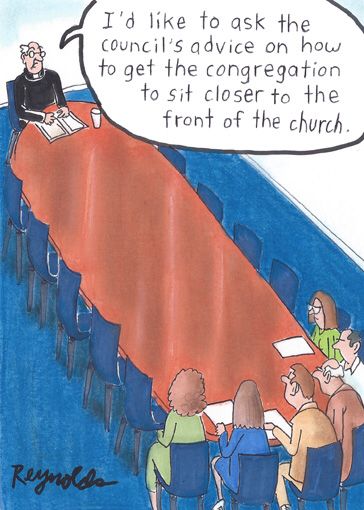 6-20-21:  8:0066616-20-21:  9:3050416-20-21:  Total      116       102Sun: 8:00Divine Service with Holy Communion Page 2039:30Divine Service with Holy Communion Page 203Mon:7:00Finance BoardThurs:7:30Long Range PlanningNext Sun:      8:00Divine Service No Holy Communion Page 2039:30Divine Service No Holy Communion Page 203January - December 31, 2021January - December 31, 2021Needed per count                            Received (6-14-21)                             Needed year to date                        Received year to date                                                     $ 8,150.00                                    $10,490.00                                                                                                            $89,650.00                                   $81,720.00 Ivan AdkinsHugh Harwood
(Courtney Manor)    Jeffrey SchaveArnold BrownCharlie Koglin
(Courtney Manor)  Wally SchaveElaine Eggert
(Lakeview E.C.)Elmer/Ruth Leese           Arlene Zelz
(Lakeview E.C.) Yvonne Fuhrman     Willard/Ramona Reinke